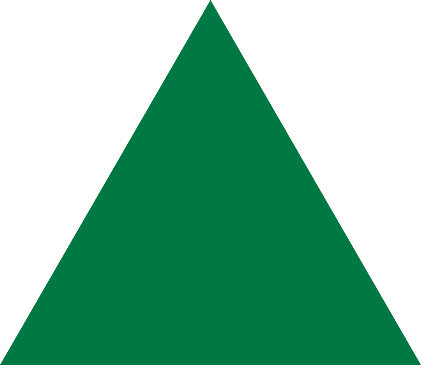 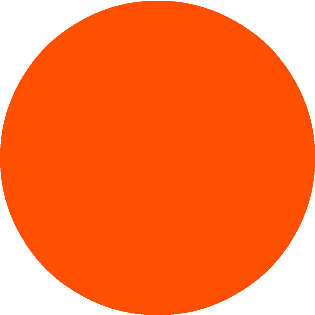 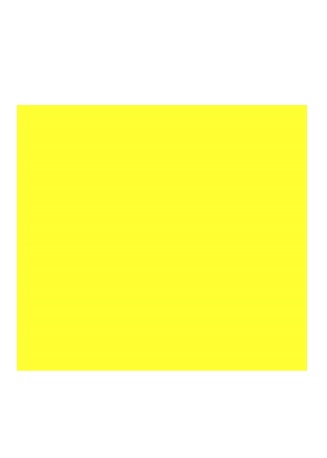 Key words to learn and their meaningsPictureKey words to learn and their meaningsPictureBonfire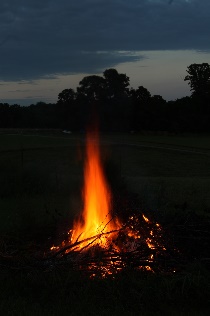 Birthday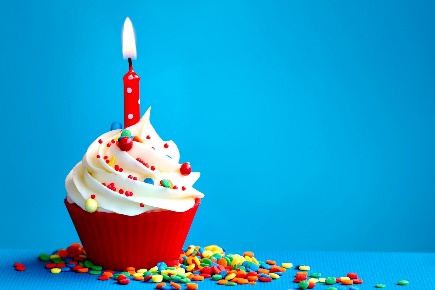 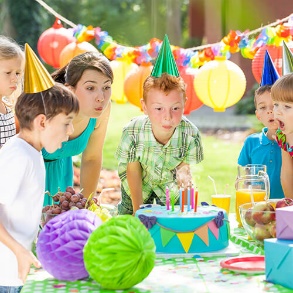 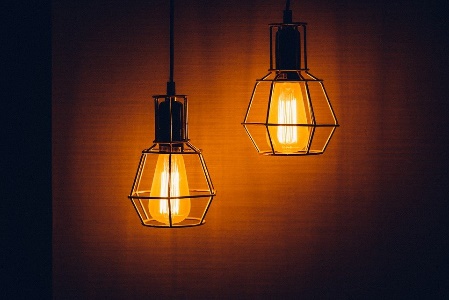 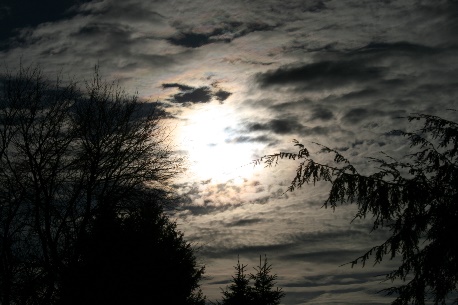 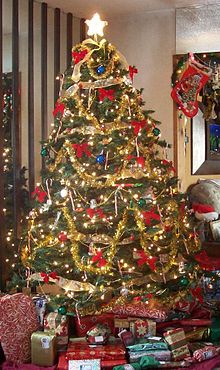 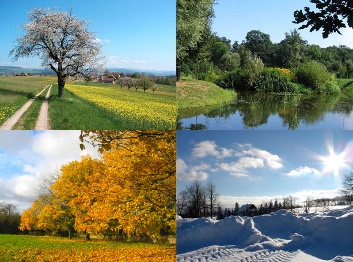 Fireworks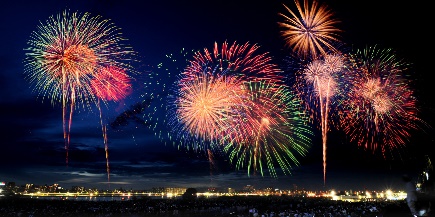 Celebration Diwali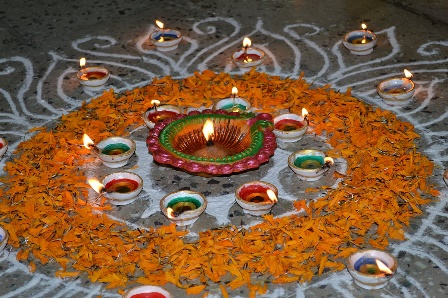 Light Festival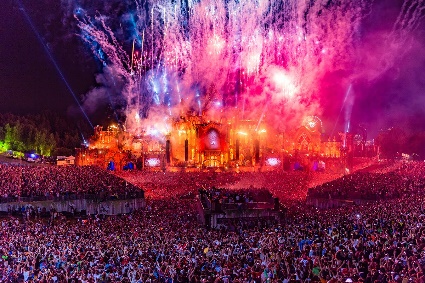 DarkC;over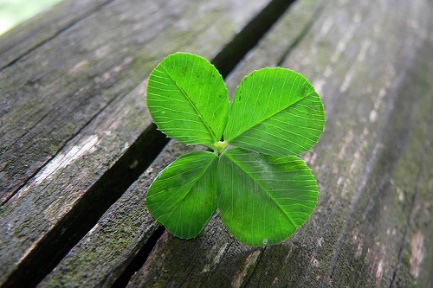 ChristmasButtercup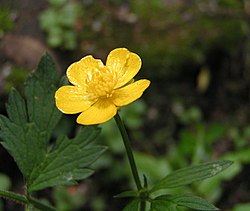 Seasons